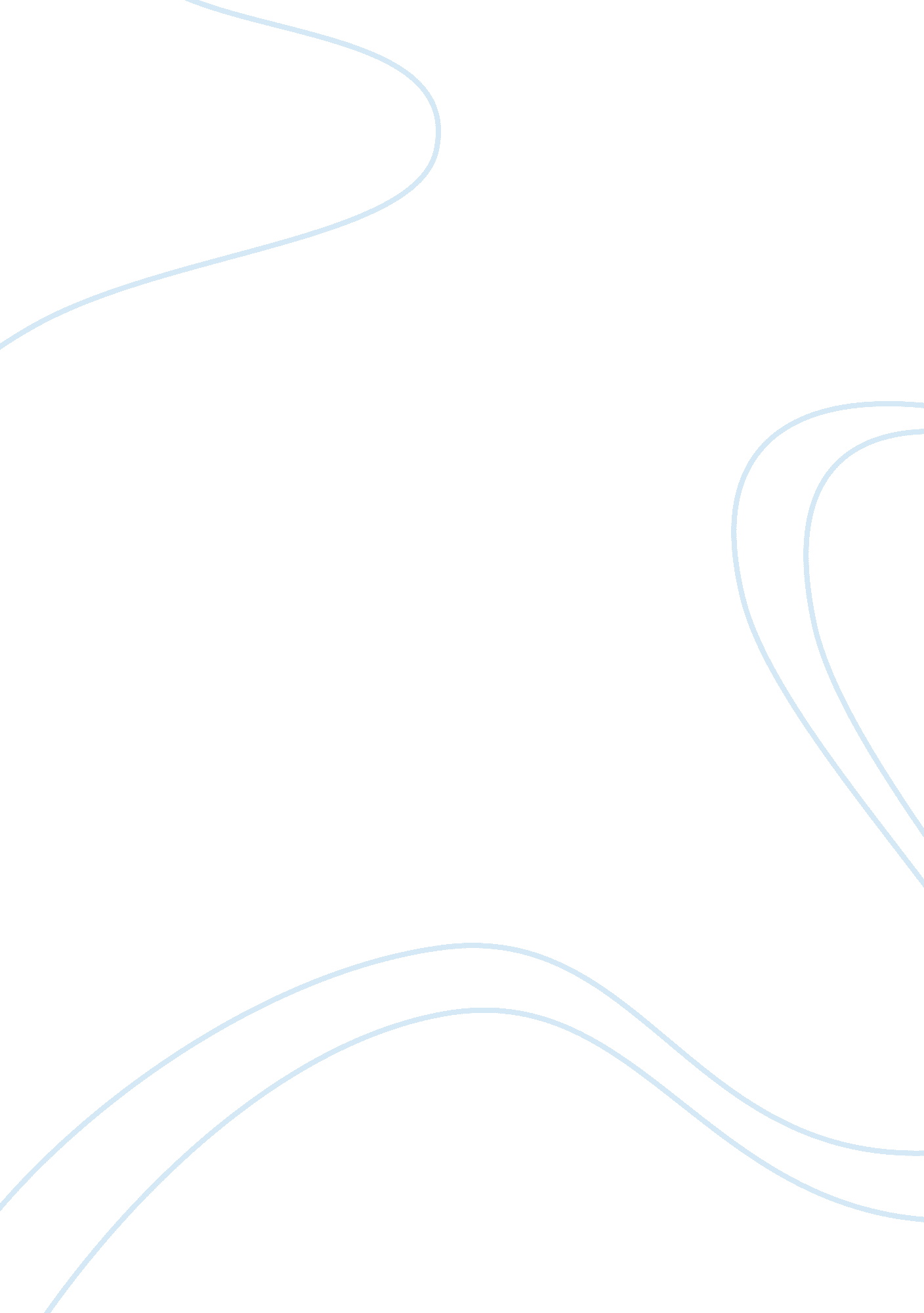 Job application summary of qualifications ( )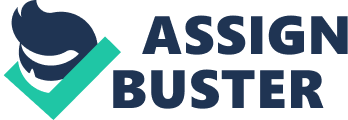 Job Application Summary of Qualifications I am a person who believes in challenging the limit, not limiting the challenge. I have a firm belief in strong work ethics and the desire to learn at every step. I would call myself the type of person, to whom when life gives lemons, he makes lemonade. I am in search for something that would make me push myself to the limit and make a name for myself and I believe that company XYZ is the place where I will be able to experience a work environment that would utilize my skills and give me the opportunity to learn. 
I believe that with my strong IT background and experience, I will be the right choice for the position of an IS Functional Analyst. This is the type of position that basically requires excellent communication skills as an analyst's job is to look at something unorganized and random, and turn it into useful information that everyone understands. I believe that with my skills in requirement analysis, and extensive experience as a Sr. Business analyst, I will be able to perform this task to the optimum level. I have managed several projects in the past including the implementation of E-commerce for fund-raising, gathering and eliciting requirements, documentation of testing plans and have excellent written and oral communication experience with tasks such as participating and communicating with stakeholders and different departments within an organization. 
Since I have worked in a variety of scenarios in the past from web development to electronic payment systems as well as several business management tasks, I have an integrated familiarized approach to all these fields and can function well in a variety of working situations. With my extensive knowledge of database management systems, query languages, web development tools and electronic systems, I can function well and understand the issues that are faced by extreme ends of the software development team to the middle/senior management. I believe I can be an asset to the communication link between different departments in an organization. 
With my experience in computer and IT projects, I believe I can provide excellent analytical skills in all fields from requirement analysis to final implementation and testing of an information system. Documentation and demonstration of information and tasks and important aspects throughout the process is among my strengths and I believe it will prove to be a very useful tool as an analyst and lead me to a series of successful projects that would benefit the organization. I have had experience as a consultant as well and I believe in treating the clients as individuals and fully understanding their needs and requirements. Without this, the project faces many pitfalls. 
With a productive and motivating work environment that company XYZ offers, taking on challenging tasks would be an exciting experience with opportunities to learn and better myself. At the same time I believe I have what it takes to raise the bar at the working position that you have to offer and prove to be a valuable asset to the company. 